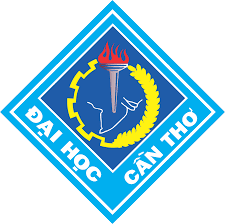 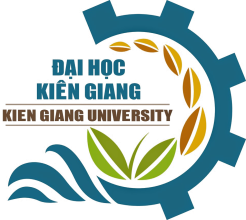 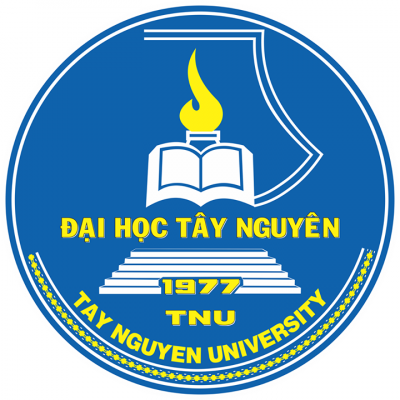 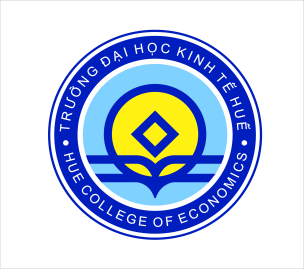 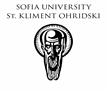 CALL FOR PAPERSCALL FOR PAPERSCALL FOR PAPERSCALL FOR PAPERS  INTERNATIONAL CONFERENCE ONBUSINESS, ECONOMICS & FINANCE  DECEMBER 17, 2021VENUE: CAN THO UNIVERSITYCAMPUS 2, 3/2 STREET, CAN THO CITY, VIETNAM  INTERNATIONAL CONFERENCE ONBUSINESS, ECONOMICS & FINANCE  DECEMBER 17, 2021VENUE: CAN THO UNIVERSITYCAMPUS 2, 3/2 STREET, CAN THO CITY, VIETNAM  INTERNATIONAL CONFERENCE ONBUSINESS, ECONOMICS & FINANCE  DECEMBER 17, 2021VENUE: CAN THO UNIVERSITYCAMPUS 2, 3/2 STREET, CAN THO CITY, VIETNAM  INTERNATIONAL CONFERENCE ONBUSINESS, ECONOMICS & FINANCE  DECEMBER 17, 2021VENUE: CAN THO UNIVERSITYCAMPUS 2, 3/2 STREET, CAN THO CITY, VIETNAMKEY DATESKEY DATESTHEMES (included but not limited to)THEMES (included but not limited to)Submission deadlineNovember 10, 2021 Notification of Acceptance/Rejection November 25, 2021Conference Registration DeadlineNovember 30, 2021Conference DateDecember 17, 2021Submission deadlineNovember 10, 2021 Notification of Acceptance/Rejection November 25, 2021Conference Registration DeadlineNovember 30, 2021Conference DateDecember 17, 2021AccountingBehavioral Economics/FinanceCorporate Finance/GovernanceInternational FinanceGrowth & DevelopmentManagement/EntrepreneurshipAgricultural/Environmental EconomicsEnergy StudiesInternational Economics and TradeResilience/Adaptation to Climate ChangeRisk ManagementRegional StudiesTourism/Tourism EconomicsAccountingBehavioral Economics/FinanceCorporate Finance/GovernanceInternational FinanceGrowth & DevelopmentManagement/EntrepreneurshipAgricultural/Environmental EconomicsEnergy StudiesInternational Economics and TradeResilience/Adaptation to Climate ChangeRisk ManagementRegional StudiesTourism/Tourism EconomicsPUBLICATIONSPUBLICATIONSSUBMISSION GUIDESUBMISSION GUIDEAll accepted papers will be published in the International Conference Proceedings with ISBN number.Selected papers will be published in:Special Issue of Australasian Marketing Journal (Elsevier); Editor-in-Chief: Liem V. NgoSpecial Issue of World Food Policy Journal (Wiley); Guest Editors: Nuttanan Wichitaksorn; Le Khuong Ninh, Nguyen Tuan KietAll accepted papers will be published in the International Conference Proceedings with ISBN number.Selected papers will be published in:Special Issue of Australasian Marketing Journal (Elsevier); Editor-in-Chief: Liem V. NgoSpecial Issue of World Food Policy Journal (Wiley); Guest Editors: Nuttanan Wichitaksorn; Le Khuong Ninh, Nguyen Tuan KietPlease send complete papers (in English or Vietnamese) in WORD version only to kkt_conference@ctu.edu.vn.Faculty of Economics, Can Tho UniversityAdd: ???Tel:Email:Please send complete papers (in English or Vietnamese) in WORD version only to kkt_conference@ctu.edu.vn.Faculty of Economics, Can Tho UniversityAdd: ???Tel:Email:CONTACT US:CONTACT US:CONTACT US:CONTACT US:CONTACT US:Can Tho UniversityDr. Nguyen Tan KietEmail: ntkiet@ctu.edu.vn Tel: +84. 931045768Hue University of EconomicsDr. Pham Xuan HungEmail: pxhung@hce.edu.vn Tel: +84.868919272Tay Nguyen UniversityDr. Nguyen Thi Hai YenEmail: nthyen@ttn.edu.vnTel: +84.919356677Sofia University,"St. Kliment Ohridski"Dr. Yovogan MarcellinEmail: myovogan@feb.uni-sofia.bg Sofia University,"St. Kliment Ohridski"Dr. Yovogan MarcellinEmail: myovogan@feb.uni-sofia.bg 